 行政院農業委員會水產試驗所農民學院水產訓練中心「學員回娘家」座談會邀請通知本所為加強與農民學院結訓學員之聯繫，延伸農民學院服務功能，謹訂於本(108)年11月1日(星期五)上午9時30分 於本所東港生技研究中心(屏東縣東港鎮豐漁街67號) 舉辦108年農民學院結訓學員回娘家座談會。敬請  蒞臨指導座談會活動流程參加回條姓名：                       參訓年度及班別：電話（手機）：電子信箱：便當：□葷/□素敬請參加座談會之學員於108年10月22日前將參加回條以電子郵件、傳真或電覆本所東港生技研究中心許月娥小姐（TEL: 08-8324121#202  FAX: 08-8320234  E-mail: yohsu@mail.tfrin.gov.tw）。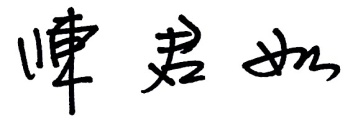 敬邀時間活動項目09：30-10：00報到10：00-10：10主席及來賓致詞10：10-10：40本所研究成果發表:石斑魚優質生物餌料與白身苗生產系統10：40-11：10學員經驗分享11：10-12：00綜合座談12：00-午餐及發放推廣品